Всероссийская олимпиада школьников по французскому языкуМуниципальный тур, 2012-13.9-10 классАУДИРОВАНИЕ ТЕКСТАВы услышите информационный текст. Определите, какие из приведенных утверждений А1-А7 соответствуют содержанию текста (1-Vrai), какие не соответствуют(2-Faux) и о чем в тексте не сказано, то есть на основании текста нельзя дать ни положительного, ни отрицательного ответа(3-Aucune information). Обведите номер выбранного вами варианта ответа. Вы услышите запись дважды. A1   Le français est une langue de communication de 175 millions de personnes.1) Vrai                         2) Faux                                    3) Aucune informationA2   Le français se situe au deuxième rang des langues les plus parlées au monde.1) Vrai                          2) Faux                                  3) Aucune informationA3  Les séances du Parlement Europeen se passent en anglais.1) Vrai                          2) Faux                                      3) Aucune informationA4 Dans 32 pays,le français la ou l’une des langues officielles.1) Vrai                          2) Faux                                       3) Aucune informationA5 Une trentaine de pays utilisent le français comme langue de communication dans les relations internationales.1) Vrai                        2) Faux                                         3) Aucune informationA6 L’Organisation Internationale de  (OIF) regroupe 68 Etats.1) Vrai                      2) Faux                                        3) Aucune informationA7  L’Algerie faits partie de cette Organisation .1) Vrai                       2) Faix                                         3) Aucune informationА 8     ПОНИМАНИЕ ПИСЬМЕННОГО ТЕКСТА  L’anniversaire de Courgette.Après la mort de sa mère, le petit garçon Icare, surnommé Courgette, vit dansun orphelinat.Je compte sur mes doigts les jours qui me séparent de mes dix ans. Çatombe samedi et ma meilleure amie Camille et moi on sera chez Raymond, legendarme, dans sa maison. Je surveille Camille qui fait la mystérieuse, surtoutdepuis qu'elle est descendue au village avec notre éducatrice Charlotte. Et moije fais l'andouille «c'est quoi mon cadeau?» et Camille me regarde comme sij'étais muet «viens, on va à la balançoire». J'essaye avec Charlotte qui me dit «jene vois pas de quoi tu parles».Même Simon à qui j'ai tout raconté me dit:– C'est samedi ton anniversaire? Samedi personne ne sera là. Nous on vaà Paris pour voir des squelettes au musée.Samedi, ça y est, j'ai dix ans et je suis déçu. Personne ne m'en parle, niSimon, ni Ahmed, ni Rosy, ni même Camille et j'en aurais pleuré si Ferdinand lecuisinier ne m'avait pas chuchoté à l'oreille: «Il paraît que c'est ton anniversaireaujourd'hui. Tiens, c’est pour toi, mais tu dis rien à personne». Et il sort un toutpetit gâteau au chocolat en forme de coeur que j'avale tout rond.– Et pourquoi je dois rien dire? je dis.– Tu verras bien. À lundi, Courgette.Et Ferdinand le cuisinier m'embrasse et il part dans sa camionnette.Puis le car se remplit de copains et je les regarde partir eux aussi avecenvie. Les squelettes, ça doit être super. Je trouve curieux que tous leséducateurs montent dans le bus, surtout Rosy qui, d'habitude, le samedi, serepose dans sa chambre. Normalement quand on visite un parc ou une forêt ouun musée, y n’a qu'un seul éducateur pour nous accompagner.Camille est moi, nous attendons Raymond. Je commence à croire que legendarme nous a oubliés, quand la voiture à pompon bleu écrase les petitscailloux.Devant la maison à Raymond, Camille me dit de fermer les yeux.– Pourquoi? je demande. Et je ferme les yeux. C'est difficile de résister àCamille.– Tu verras bien. Je vais te mettre un chiffon sur les yeux, là, comme ça.Tu n'auras qu'à prendre ma main et je te dirai où marcher pour ne pas tomber.Je descends de la voiture aidé par Camille.– Stop! Attention, tu as quelques marches à grimper.    Et je lève les pieds pour entrer dans la maison et je la traverse lentement.me cogne quand même contre un meuble. Et plus j'avance, plus j'entends deschuchotements et des rires.– T'y es presque. Un pas de plus ... Stop! Voilà, tu peux retirer le chiffon.Et puis j'ouvre mes yeux et je les referme aussitôt. Je suis tout retourné etje ne peux pas empêcher mes larmes de sortir. Camille me lâche la main et jesuis tout seul devant mon cadeau et c'est le plus beau cadeau de toute ma vie. Jeserre mes poings et j'essuie mes yeux avec et je les regarde pour de bon etaussitôt ils chantent tous «Joyeux anniversaire, Courgette!».Ils sont tous là. Même Ferdinand le cuisinier. Même le juge avec ladirectrice. Même les instituteurs de l’école. Et tous mes copains et leséducateurs qui ne sont jamais partis voir les squelettes. Et Raymond quidisparaît derrière un gâteau comme je n’en ai jamais vu. C'est le plus gros coeuren chocolat qui donne envie de mordre dedans. Et ce n'est pas tout. Y a plein depaquets avec des tas de rubans et de ballons autour, et je vois les ballonss'envoler et j'ai l'impression que, moi aussi, je vais m'envoler.D’après Gilles Paris «Autobiographie d’une Courgette»1. Courgette, que veut-il savoir avant son anniversaire?Il veut savoir ..1) qui sera invité à sa fête.2) quel repas sera servi.3) où on organisera la fête.4) quel cadeau on lui offrira..2.L’anniversaire de Courgette, sur quel jour de la semaine tombe-t-il?1) Dimanche.2) Samedi.3) Lundi.4) Mardi3. Samedi les enfants de l’orphelinat doivent aller ...1) au cirque.2) au cinéma.3) au musée.4) au zoo.4.Courgette et Camille doivent aller fêter l’anniversaire du garçon ...1) dans la maison de Raymond.2) au restaurant.3) à la campagne.4) à Paris.5.Quelle était la profession de Raymond?1) Il était juge.2) Il était cuisinier.3) Il était éducateur.4) Il était gendarme.6. Camille, qu’est-ce qu’elle a dit à Courgette quand ils sont arrivés chezRaymond?Elle lui a dit de ...1) courir rapidement dans la maison.2) fermer les yeux.3) faire le mystérieux.4) souffler les bougies.7.Courgette, pourquoi était –il bouleversé?1) Tout le monde est venu fêter son anniversaire.2) Il a vu ses parents.3) Il a mangé un gros gâteau.4) Il a beaucoup chanté.ЛЕКСИКО-ГРАММАТИЧЕСКИЙ ТЕСТЗадание 1Прочитайте текст. Преобразуйте слова, напечатанные заглавными    буквами в конце строк, обозначенных номерами B1–B8 так, чтобы они   грамматически соответствовали содержанию текста.  Каждый пропуск соответствует  отдельному заданию B1–B8.Внимание!  Слово соотносится только  с той линией,  НА УРОВНЕ  которой  оно стоит.Задание 2Вместо  скобок  подставь подходящее по смыслу слово . Внимание: 2 слова лишние  : (l)  soir d'hiver, un voyageur entre (2)    une auberge. Il est fatiguй et il (3)   II neige dehors, et comme il fait trиs (4)   : beaucoup de gens sont assis (5)   feu dans la grande salle de l'auberge, de sorte qu'il n'y a plus (6)   place. Ces personnes discutent entre elles et ne (7)    pas attention au nouveau venu.Le voyageur  (8)    comment trouver une place prиs du feu. Enfin il dit tout(9)   :- Garзon, (10)   un plat d'huоtres а mon cheval. Cela йtonne le garзon, car il (11)   que les chevaux ne mangent pas d'huоtres. Il (12)   rйpond :- Mais, monsieur, le cheval ne (13)    pas d'huоtres. Trиs (14)    le voyageur lui dit :- Apportez-les (15)  mon cheval. Vous verrez.Les autres (16)  ces paroles et (17)  voir un cheval qui mange des huоtres. Ils se lиvent et vont (18)  le garзon.- Dиs qu'ils sortent, le voyageur (19)   prиs du feu. Aprиs un moment tout le monde (20)  dans la salle. Le voyageur (21)   prиs du feu.- Monsieur, dit le garзon, ne (22)   ai-je pas dit que les chevaux ne mangent pas d'huоtres.Le voyageur (23)   regarde d'un air (24)   et amusй et lui rйpond: - Eh bien, apportez-les-moi. Je (25)  mangerai moi-mкme.est  assis,     veulent  ,     mange,    a  faim,     apporte,    sait,    entendent,    revient, dese met,   se demande,   font,   dire,   calmement,   surpris,   haut,  froid,   dans,   avec, autour  du, lui, а, les, vous, le, un, prиs du.ПИСЬМЕННОЕ ВЫСКАЗЫВАНИЕ.Задание №1Письмо (10 баллов)Votre correspondant français a passé une semaine chez vous. Après son retour en France, il vous a écrit une lettre, dont voici un extrait.Ecrivez une lettre à Marc, répondez à ses questions et posez – lui 5 questions sur ses projets. (Еn 150  – 180  mots)ПИСЬМЕННОЕ ВЫСКАЗЫВАНИЕ.__________________________________________________________________________________________________________________________________________________________________________________________________________________________________________________________________________________________________________________________________________________________________________________________________________________________________________________________________________________________________________________________________________________________________________________________________________________________________________________________________________________________________________________________________________________________________________________________________________________________________________________________________________________________________________________________________________________________________________________________________________________________________________________________________________________________________________________________________________________________________________________________________________________________________________________________________________________________________________________________________________________________________________________________________________________________________________________________________________________________________________________________________________________________________________________________________________________________________________________________________________________________________________________________________________________________________________________________________________________________________________________________________________________________________________________________________________________________________________________________________________________________________________________________________________________________________________________________________________________________________________________________________________________________________________________________________________________________________________________________________________________________________________________________________________________________________________________________________________________________________________________________________________________________________________________________________________________________________________________________________________________________________________________________________________________________________________________________________________________________________________________________________________________________________________________________________________________________________________________________________________________________________________________________________________________________________________________________________________________________________________________________________________________________________________________________________________________________________________________________________________________________________________________________________________________________________________________________________________________________________________________________________________________________________________________________________________________________________________________________________________________________________________________________________________________________________________________________________________________________________________________________________________________________________________________________________________________________________________________________________________________________________________________________________________________________________________________________________________________________________________________________Задание №2Описание и интерпретация фотографии в виде   письменного  высказывания.         (10 баллов)Cette photo figure sur la couverture d’un magazine. Présentez votre exposé écrit: faites une description détaillée du document. Quel rapport existe-t-il entre la photo et le contenu du magazine?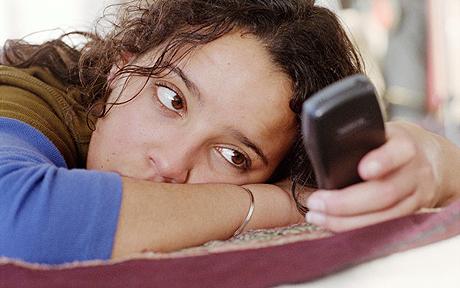 ________________________________________________________________________________________________________________________________________________________________________________________________________________________________________________________________________________________________________________________________________________________________________________________________________________________________________________________________________________________________________________________________________________________________________________________________________________________________________________________________________________________________________________________________________________________________________________________________________________________________________________________________________________________________________________________________________________________________________________________________________________________________________________________________________________________________________________________________________________________________________________________________________________________________________________________________________________________________________________________________________________________________________________________________________________________________________________________________________________________________________________________________________________________________________________________________________________________________________________________________________________________________________________________________________________________________________________________________________________________________________________________________________________________________________________________________________________________________________________________________________________________________________________________________________________________________________________________________________________________________________________________________________________________________________________________________________________________________________________________________________________________________________________________________________________________________________________________________________________________________________________________________________________________________________________________________________________________________________________________________________________________________________________________________________________________________________________________________________________________________________________________________________________________________________________________________________________________________________________________________________________________________________________________________________________________________________________________________________________________________________________________________________________________________________________________________________________________________________________________________________________________________________________________________________________________________________________________________________________________________________________________________________________________________________________________________________________________________________________________________________________________________________________________________________________________________________________________________________________________________________________________________________________________________________________________________________________________________________________________________________________________________________________________________________________________________________________________Прослушайте текст ещё раз. В задании А8 заполните таблицу.Paysle français estle français estle français estPaysla langue maternellela langueofficiellela languede cultureAlgérieBélgiqueQuébecEgypteSénégalViet-nâmB1B2B3B4B5B6B7B8Sur le quai, ils ont crié : « En voiture! Attention au   départ! », le train ____________« Tuuuut! »  Et puis, moi, j’étais drôlement content, parce que nous____________ en vacances, et c’était chouette.Ce matin-là nous nous étions levés à six heures du  matin pour ne pas ___________ le trainEt puis papa _____________ chercher un taxi et iln’en avait pas trouvé, et alors, on avait pris l’autobus ;  C’était rigolo, avec toutes les valises et les paquets, eton est arrivés à la gare, où il y __________ des tas de  monde, et nous sommes montés dans le train, juste quand il      partaitDans le couloir, on a compté les bagages, et le seul   paquet qu’on n’a pas retrouvé, c’____________ la canne à         pêche de papa.Mais elle n’est pas ______________. Maman  ______________de l’avoir oubliée   а  la maison.FAIREPARTIRRATERALLERAVOIRÊTREPERDREse souvenirAprès mon départ de Russie, je suis allé avec mes parents chez ma grand-mère. Elle habite dans une petite ville au bord de l’océan. Je me suis beaucoup promené, souvent à vélo. Le repos était agréable. Avec mon père nous sommes allés trois fois pêcher en pleine mer. C’était formidable! Aimes-tu la mer? Aimes-tu les sports nautiques? Quel repos préfères-tu, actif ou passif? … 